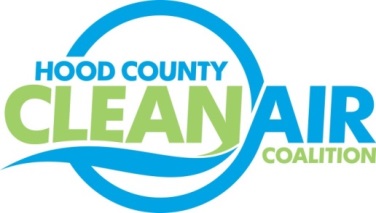 Meeting: Wednesday, March 2, 2016American Town Hall220 N. Travis Street, Granbury, Texas 760488:30-10:00 a.m.AgendaCall Meeting to OrderEPA Updates – Randy PitreRegional Updates – Michelle McKenzieAir Quality Funding Opportunities for VehiclesUpcoming Alternative Fuel Vehicle Training Opportunities Calendar: sign up at: http://csrtc.nctcog.org/cvsfdropfull.aspx March 29, 2016 – NAFTC Alternative Fuel Vehicle Safety Training for FirefightersMarch 30, 2016 – NAFTC Alternative Fuel Vehicle Safety Training for EMS/Law Enforcement personnel 100 Best Fleets Workshop in Fort Worth on March 22, 9-2:30 pm at City of Fort Worth Fleet Facility Local Updates – Michelle McKenzieReview of January and February Meeting Summaries Review of ProjectsMonthly Budget Review for December and January (Rider 8 and Rider 7) Closeout of Rider 8Status of Projects FY 16/17ReportsClean Cities Webinar Update for USDA Presentation on Rural Energy for America ProgramHCCAC Activities Annual Meeting End of April ScheduleConsideration of New Board MemberConsideration of Updated Expense Approval Process Propane Fueling Station Ribbon Cutting – March 11th 5.)  Discussion 6.)  Adjourn 